WEST OF SCOTLAND SCHOOL OF ANAESTHESIA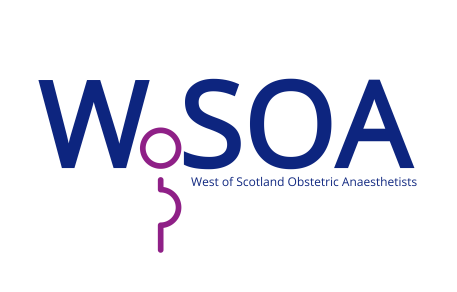 ADVANCED OBSTETRIC ANAESTHESIA TRAININGAPPLICATION FORMPLEASE READ THE NEXT SECTION BEFORE COMPLETING THE FORMGeneral informationPlease real eligibility and desirable attributes for applicants before completing the form. https://www.wosoa.org.uk/uploads/2/6/3/0/26302956/aoat_attributes_for_applicants.docxThe deadline for submission is usually the last Friday of July.  For current deadlines and additional information please follow the link below.https://www.wosoa.org.uk/fellowship.html Please Email your completed form to Dr Fiona Henderson.  Fiona.henderson2@ggc.scot.nhs.ukCompleting the sectionsPersonal detailsPlease provide an Email/ phone on which we can contact you reliably. Clinical experienceThis is for your Obstetric experience only. Remember to add high risk obstetrics/ critically ill mothers/ transfers. Brief details are sufficient. There are two sections – the first one for training posts and the second for non training posts.Audit, research and QIPlease focus on recent Obstetric anaesthesia or related projects you have been involved in. It is very important you let us know your precise role in all the projects (your original idea/ lead/ helped with surveys/ statistics etc). We are keen to know your other projects too, especially if they were important and interesting projects and you had a major role in conducting them. You only need to provide full details for TWO projects of your choice. List the other projects. TeachingThis is regarding teaching/ training you have provided. Remember to add if you organised/ initiated the teaching programme.Presentations and publicationsPlease focus on recent and Obstetric Anaesthesia presentations and publications. Management experienceInclude management roles, organisation, courses attended.AOAT and career plansLet us know what you plan to do during your AOAT if selected. Please be precise, add ideas/ summaries of written proposals. If you have an idea of the time scale, add that to the details.It is very important to let us know your career plans especially in terms of your interest in Obstetrics anaesthesia.PERSONAL DETAILSPREFERENCE FOR AOAT START DATE(Rate from 1 – first preference to 4 – last preference. Leave blank if no preference)TRAINING IN OBSTETRIC ANAESTHESIAAUDIT/RESEARCH/QI Courses/ qualification in RESEARCH/ EBM (including GCP, statistics. Planned/ booked dates for courses)TEACHING (All teaching you have delivered, from recent to past. Include faculty role for ALS/ PROMPT/MOET and similar courses, Simulation. Add more rows to the table if needed)Courses/ qualification in TEACHING/ MEDICAL EDUCATION(include faculty courses for ALS/ ATLS/ IMPACT/ PROMPT/ and similar courses)PRESENTATIONS AND PUBLICATIONSPRESENTATIONSPUBLICATIONS (include CPD articles/ protocols/ guidelines) Format - Authors, Title, Journal.(Year). Vol (issue)1.2.3.Courses and meetings attended (Add more rows if needed)MANAGEMENT EXPERIENCE(Management roles, meetings attended/ organised, management courses attended/ taught)MEMBERSHIPS (societies)AOAT OBJECTIVESWhat are your objectives/ plans for your AOAT if successful? (Clinical experience, research/ audit/ teaching/ guidelines/ protocols, management roles/ course attendance. Ideas/ informal or formal proposals for projects including ongoing projects. If known, planned, include time frame.)CAREER OBJECTIVESWhat are your career objectives?(Are you hoping to work as a Consultant with an interest in Obstetric Anaesthesia/ Mainly generalist with Obstetric interest? Specific areas within Obstetric anaesthesia/ Obstetric critical care/ Tertiary centre vs DGH)Use extra page if needed)NameEmail/ Contact Tel.NTNPart time/ full timeLevel of trainingBase HospitalCurrent location/ rotationProjected date of CCTFebruaryMayAugustNovemberObstetric ModulesObstetric ModulesObstetric ModulesObstetric ModulesModuleHospitalDate of completionCompletion of Unit (CUT) form availableBasicY/ nIntermediateY/ nHigher(expected date of completion if not yet completed)Y/ nObstetric Log book summary – Training posts (all levels of experience during your CT/ ST / LAT ST training)Obstetric Log book summary – Training posts (all levels of experience during your CT/ ST / LAT ST training)Obstetric Log book summary – Training posts (all levels of experience during your CT/ ST / LAT ST training)TechniqueSupervisedUnsupervisedLabour epiduralsElective C sectionsEmergency C sectionsSpinal (total)CSE (total)GA (total)Other clinical experienceOther clinical experienceOther clinical experienceHigh risk pregnancy/ Critically ill mothers (brief summary)Overseas experienceObstetric anaesthesia experience in non training posts (Staff/ trust grade/ overseas)Obstetric anaesthesia experience in non training posts (Staff/ trust grade/ overseas)Obstetric anaesthesia experience in non training posts (Staff/ trust grade/ overseas)TechniqueSupervisedUnsupervisedLabour epiduralsElective C sectionsEmergency C sectionsSpinal (total)CSE (total)GA (total)Other clinical experienceOther clinical experienceOther clinical experienceHigh risk pregnancy/ Critically ill mothers (brief summary)Overseas experienceSection 1Details of any TWO projects, preferably recently completed and with relevance to Obstetric AnaesthesiaDetails of any TWO projects, preferably recently completed and with relevance to Obstetric AnaesthesiaDetails of any TWO projects, preferably recently completed and with relevance to Obstetric AnaesthesiaYear/Location of projectDetails of the projectAimsMethodsResultsConclusions and summaryYour level of involvement(Lead/ Data collection/ Writing up results/ Statistics)Presented?Location - Local/ regional/ nationalType – oral/ posterPrizes/ AwardsSection 2 ALL OTHER PROJECTS (Please list all other projects in the table below. Obstetric projects followed by others. Add more rows if needed) ALL OTHER PROJECTS (Please list all other projects in the table below. Obstetric projects followed by others. Add more rows if needed) ALL OTHER PROJECTS (Please list all other projects in the table below. Obstetric projects followed by others. Add more rows if needed)Year/Location of project Title of projectYour level of involvement (lead, data collector, stats)Presented?Type – oral/ posterYear/LocationTitle/ DescriptionGroups taught*Anaesthetists/ Consultants/ Trainees/ Medical students etcApproximatenumbersDateTitle/ TopicTypeOral/ posterLocationLocal/ regional/ national/ internationalPrizes/ AwardsYearTitleDelegate/ Faculty/ Speaker